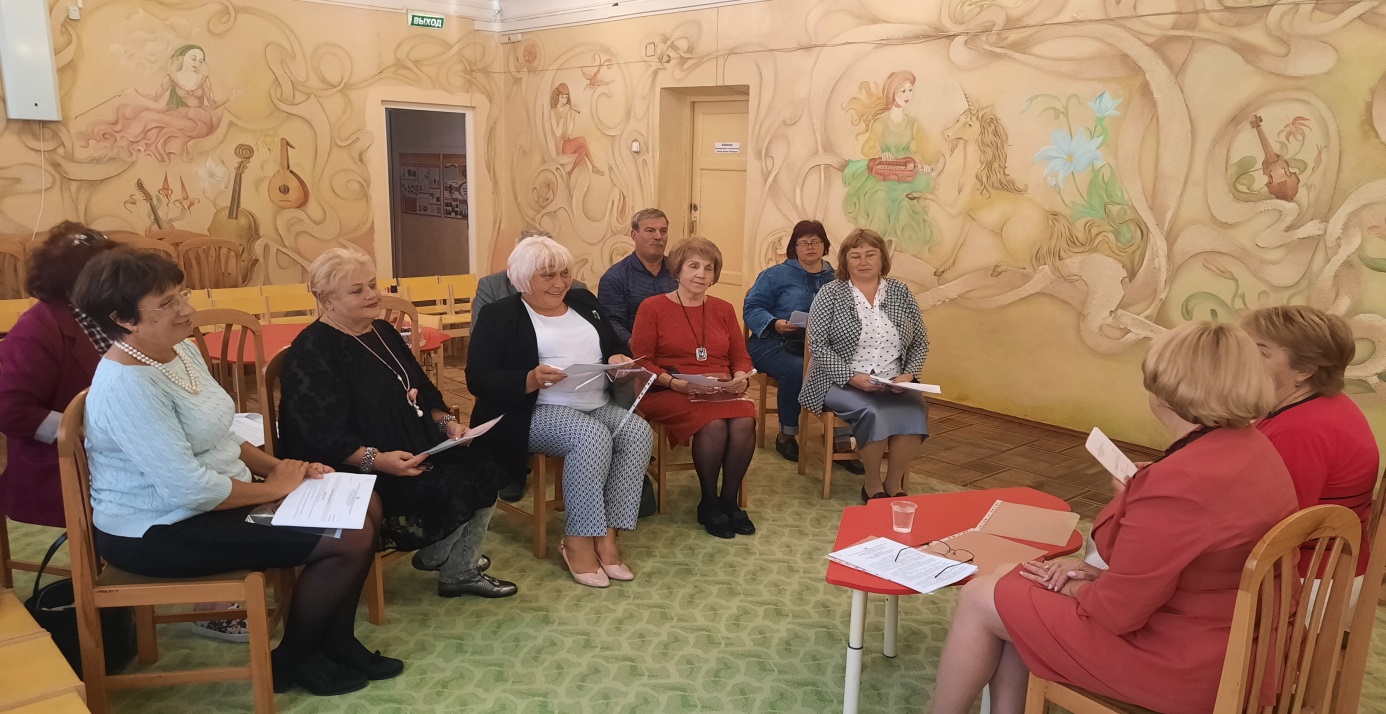   29 сентября 2021 года на  заседании  Президиума  Севастопольской городской организации  Профессионального союза работников народного образования  и науки РФ Татьяна Константиновна  Козлова проинформировала о плане работы Севастопольской городской организации Профессионального союза работников народного образования и науки РФ на период с августа по декабрь 2021года.  Об итогах летнего оздоровления 2021г.О проведении в 2021 году конкурса профсоюзных наставников « Поддержка на этапе старта». Учредителем конкурса является Севастопольская городская организация Профсоюза работников народного образования и науки РФ. Оператором Конкурса является Государственное автономное образовательное учреждение профессионального образования города Севастополя «Институт развития образования» (далее – ГАОУ ПО ИРО).По инициативе Общероссийского Профсоюза образования прошла Всероссийская эстафета здоровья. Севастопольские школы детские сады приняли активное участие в спортивно - оздоровительном мероприятии, одними из первых выкладывая в интернет - пространство трансляцию проведения утренней гимнастики в учреждениях образования.Горком Профсоюза решил поддержать профсоюзные организации, реализующие на практике программу оздоровления работников, и с этой целью организовал проведение конкурса «Физкультурная пятиминутка».Члены Президиума постановили  ознакомить работников образовательных  учреждений  с  утвержденной информацией  городской организации   Профсоюза образования. 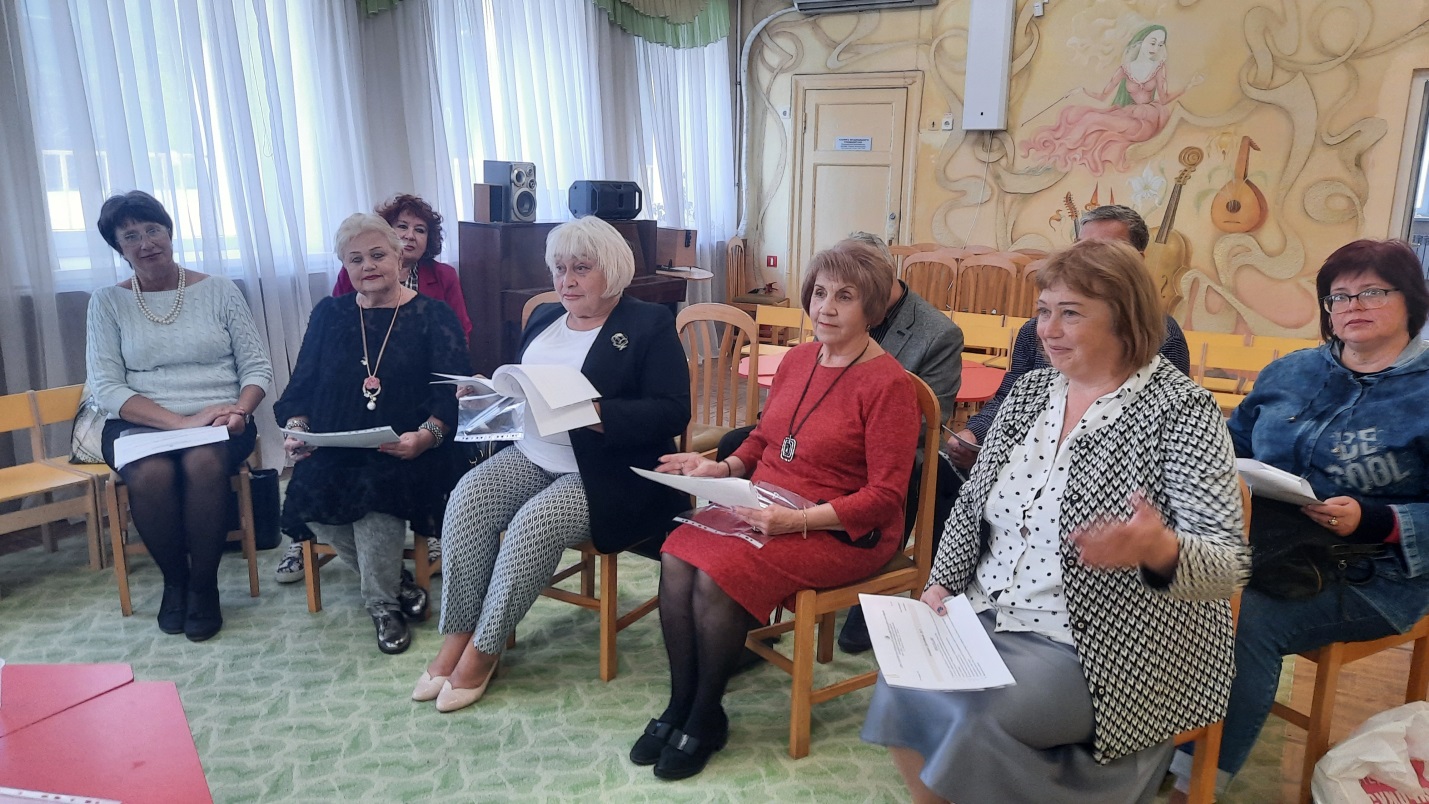 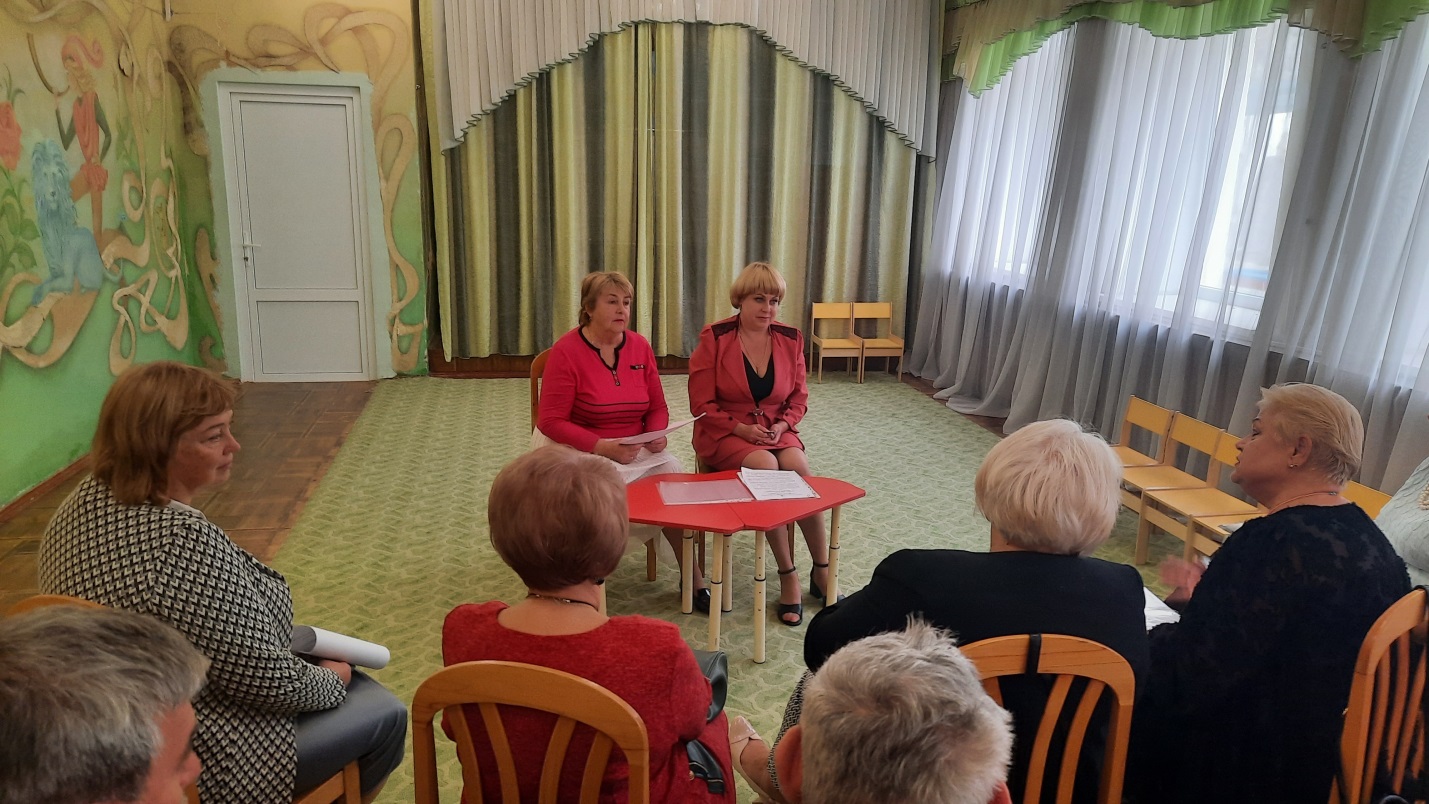 